Owner(s) InformationPet Emergency Contact (Cannot Be Owners)Social MediaPet InformationFlea Protection (required)Medical InformationFeeding InformationPayment Information(For quick drop-off and pickup, you can add your credit card information)How did you learn about Bark City?Daycare & Boarding Service ContractTHIS AGREEMENT is entered into by and between Bark City and _______________________ “Owner”: 1. Owner understands and agrees that Owner is solely responsible for any harm caused by Owner’s dog(s) while Owner’s dog(s) is/are attending Bark City. __________ (please initial) 2. Owner understands and agrees that during normal dog play, Owner’s dog(s) may sustain injuries. All dog play is carefully monitored by Bark City to avoid injury, but scratches, punctures, torn ligaments, etc. may occur despite the best supervision. __________ (please initial) 3. Owner understands that Bark City encourages dogs to socialize, exercise and that like children on a playground, the owner fully realizes that illness/injury can reasonably be foreseen when a group of dogs are playing together, even when supervised. Bark City’s sole responsibility with regard to the Owner’s dog is to act with reasonable care. The Owner agrees that if Bark City acted reasonably, the Owner shall not bring claim suit. or action of any kind against Bark City arising out of the illness, injury, or death of his/her dog (whether such illness. injury, or death is discovered while the dog is in custody of Bark City.) The owner also realizes that the fences at Bark City are approximately 6 feet high and the Owner understand that if his/her dog has the ability to jump/climb a fence of this height, the Owner is liable if the dog escapes. __________ (please initial) 4. Owner authorizes Bark City to arrange emergency veterinary care, releasing Bark City from all liabilities relating to transportation, treatment, and expense. Owner authorizes Bark City to approve medical/emergency treatment as recommended by a veterinarian. Owner agrees to reimburse Bark City for any expenses incurred. __________ (please initial) 5. Owner further understands and agrees that any behavioral or health problems that develop with the Owner’s dog(s) while at Bark City will be handled and treated as deemed best by the employees, staff and volunteers of Bark City, in their sole discretion, and Owner expressly agrees to assume full financial responsibility for any and all expenses arising or relating hereto. This includes aggressive or destructive behavior. __________ (please initial) 6. Owner further understands and agrees that Owner’s dog(s) will at all times while attending Bark City have current vaccination status. Owner further understands that even if Owner’s dog(s) is/are vaccinated for Bordetella (Kennel Cough) there is a chance that the Owner’s dog(s) can still contract Kennel Cough. Owner agrees that Owner will not hold Bark City responsible if Owner’s dog(s) contract Kennel Cough. __________ (please initial) 7. Owner fully understands and agrees that Owner’s dog(s) must be spayed/neutered to attend Bark City after 8 months of age. __________ (please initial) 8. Owner fully understands and agrees that if the Owner’s dog(s) is/are not picked up by the end of Bark City’s regular business day, the Owner hereby expressly authorizes Bark City to take whatever action is deemed necessary for continuing care of Owner’s dog(s) and the Owner agrees and promises to pay Bark City all costs of continuing such care upon demand by Bark City. __________ (please initial) 9. Owner further understands and expressly agrees that each and every of the foregoing provisions containing in Paragraphs 1-10 above shall be in force and effect and shall apply to each and every occasion on which Owner leaves their pet in Bark City’s care. __________ (please initial) 10. While Owner’s dog(s) is with Bark City for day care, extended boarding, or training, as the case may be; this Agreement shall remain in full force and effect as between the parties until and unless otherwise cancelled or superseded by a writing signed by both parties. __________ (please initial) Owner hereby certifies that Owner has read and understands these rules and regulations set forth above, and that Owner has read and understands this Agreement, and each of its terms and conditions, and agrees to abide and be bound by these rules and regulations. NameNameDateStreet AddressStreet AddressStreet AddressCity                                                    StateZipHome PhoneCell Phone(s)Cell Phone(s)Driver’s LicenseDriver’s LicenseDriver’s LicenseEmail Address Email Address Email Address NameRelationMain PhoneCell PhoneCurrent Veterinarian Current Veterinarian Does your dog have an Instagram? Give us their handle so we can keep in touch!NameDate of BirthBreedColorSex        Male    Female    Neutered/Spayed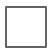 WeightWhat is your dog’s activity level on a scale of 1 - 10 (1 = rarely moves, 10 = plays all day)NameDate of BirthBreedColorSex        Male    Female      Neutered/SpayedWeightWhat is your dog’s activity level on a scale of 1 - 10 (1 = rarely moves, 10 = plays all day)Flea Protection (Advantage, Comfortis, etc.)Name of medicationDosagePurpose of medicationName of medicationDosagePurpose of medicationMedical Conditions? Allergies? Brand and Type (i.e. Purina / Puppy Chicken and Rice):Dry or Wet:Times (i.e. breakfast, lunch, dinner or grazer):Serving Size (i.e. 1 CUP):Instructions/Tips (if needed): Visa MasterCard Discover American ExpressName on credit card:Name on credit card:Name on credit card:Card number:Card number:Card number:Expiration Date:CVV Code:                                      Billing Zip Code: Print AdOnline Ad Google Search Yelp Search Current Client _________________________         Other___________________            Owner SignatureDatePrint NamePrint NameName(s) of Dog(s)Name(s) of Dog(s)